Publicado en Majadahonda el 20/07/2017 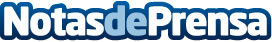 FREMAP cierra 2016 con un resultado positivo de 212 millones de eurosEn el ejercicio 2016 FREMAP dio cobertura a 4.363.493 trabajadores protegidos (un 24,59% del Sistema de la Seguridad Social), alcanzando una cifra de ingresos por cotizaciones sociales de 2.758 millones de eurosDatos de contacto:FREMAPNota de prensa publicada en: https://www.notasdeprensa.es/fremap-cierra-2016-con-un-resultado-positivo Categorias: Seguros Recursos humanos http://www.notasdeprensa.es